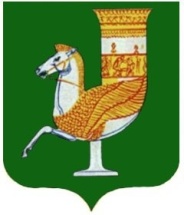 П  О  С  Т  А  Н  О  В  Л  Е  Н  И  Е   АДМИНИСТРАЦИИ   МУНИЦИПАЛЬНОГО  ОБРАЗОВАНИЯ «КРАСНОГВАРДЕЙСКИЙ  РАЙОН»От 18.12.2023г.  № 912с. КрасногвардейскоеОб утверждении муниципальной программы муниципального образования «Красногвардейский район» «Развитие и поддержка субъектов малого и среднего предпринимательства, в том числе осуществляющих деятельность в сфере социального предпринимательства, физических лиц, не являющихся индивидуальными предпринимателями и применяющих специальный налоговый режим «Налог на профессиональный доход» на 2024 - 2026 годы»В целях создания условий для развития малого и среднего предпринимательства и оказания содействия развитию малого и среднего предпринимательства и физических лиц, не являющихся индивидуальными предпринимателями и применяющих специальный налоговый режим «Налог на профессиональный доход» на территории МО «Красногвардейский район», в соответствии с п. 1 ст. 11 Федерального закона от 24.07.2007 г. № 209-ФЗ «О развитии малого и среднего предпринимательства в Российской Федерации», на основании п. 25 ч. 1 ст. 15 Федерального закона от 06.10.2003 г. № 131-ФЗ «Об общих принципах организации местного самоуправления в Российской Федерации», постановлением администрации МО «Красногвардейский район» от 30 января 2023 г. № 54 «Об утверждении порядка принятия решений о разработке муниципальных программ, их формирования и реализации, проведения оценки эффективности реализации муниципальных программ и ее критерии и методических указаний по разработке и реализации муниципальных программ в муниципальном образовании «Красногвардейский район», руководствуясь Уставом МО «Красногвардейский район» ПОСТАНОВЛЯЮ:1. Утвердить муниципальную программу муниципального образования «Красногвардейский район» «Развитие и поддержка субъектов малого и среднего предпринимательства, в том числе осуществляющих деятельность в сфере социального предпринимательства, физических лиц, не являющихся индивидуальными предпринимателями и применяющих специальный налоговый режим «Налог на профессиональный доход» на 2024 - 2026 годы» (Приложение).2. Управлению финансов администрации МО «Красногвардейский район» обеспечить целевое финансирование мероприятий программы в утвержденных объемах.3. Контроль за исполнением настоящего постановления возложить на отдел экономического развития и торговли администрации муниципального образования «Красногвардейский район»4. Опубликовать настоящее постановление в районной газете «Дружба» и разместить на официальном сайте органов местного самоуправления муниципального образования «Красногвардейский район» в информационно-телекоммуникационной сети «Интернет».5. Настоящее постановление вступает в силу с 01.01.2024 года.Глава МО «Красногвардейский   район»	                                              Т.И. ГубжоковПриложение к постановлению администрацииМО «Красногвардейский район»От 18.12.2023г. № 912Муниципальная программа МО «Красногвардейский район»«Развитие и поддержка субъектов малого и среднего предпринимательства, в том числе осуществляющих деятельность в сфере социального предпринимательства, физических лиц, не являющихся индивидуальными предпринимателями и применяющих специальный налоговый режим «Налог на профессиональный доход» на 2024 - 2026 годы» Паспорт муниципальной программы МО «Красногвардейский район» «Развитие и поддержка субъектов малого и среднего предпринимательства, в том числе осуществляющих деятельность в сфере социального предпринимательства, физических лиц, не являющихся индивидуальными предпринимателями и применяющих специальный налоговый режим «Налог на профессиональный доход» на 2024 - 2026 годы» 1. Характеристика сферы реализации муниципальной программы, в том числе формулировки основных проблем в указанной сфере и прогноз ее развитияСубъекты малого и среднего предпринимательства, в том числе осуществляющие деятельность в сфере социального предпринимательства, физические лица, не являющиеся индивидуальными предпринимателями и применяющие специальный налоговый режим «Налог на профессиональный доход» в настоящее время являются важным и необходимым элементом современной хозяйственной системы и играет все большую роль в экономике нашей страны и нашего района. В 2020 году появился новый специальный налоговый режим для самозанятых граждан. Деятельность самозанятых граждан является неотъемлемой частью экономики. Без развития малого и среднего бизнеса, самозанятых граждан не могут быть решены задачи устойчивого социально-экономического развития. Социальное предпринимательство и самозанятые граждане являются неотъемлемой частью развития сектора предпринимательства, в связи с этим меры поддержки направленные на развитие субъектов малого и среднего предпринимательства, предусмотренные данной программой, одновременно направлены и на развитие и поддержку социального предпринимательства и самозанятых граждан в равной степени.Сектор субъектов малого и среднего предпринимательства, в том числе осуществляющего деятельность в сфере социального предпринимательства и самозанятости граждан стимулирует развитие рыночных отношений, привлечение внутренних и внешних инвестиций, формирование рыночной инфраструктуры, способствует насыщению рынка конкурентоспособными товарами и услугами, создает дополнительные рабочие места, что способствует увеличению занятости трудоспособного населения, и снижает социальную напряженность в обществе. Также способствование развитию социального предпринимательства положительно отразится на динамике развития вышеуказанных показателей.Малое и среднее предпринимательство в силу своей специфики имеет ярко выраженный региональный аспект. Малые и средние предприятия на ряду с субъектами социального предпринимательства и самозанятыми гражданами строят свою деятельность, исходя, прежде всего из потребностей местного рынка, объема и структуры локального спроса. В условиях развития хозяйственной самостоятельности регионов именно малый и средний бизнес должен стать основным фактором оптимизации структуры региональной экономики.Вместе с тем, в силу объективно менее благоприятных условий хозяйствования, чем у крупных предприятий, субъекты малого и среднего предпринимательства, в том числе осуществляющих деятельность в сфере, социального предпринимательства и самозанятые граждане характеризуются меньшей устойчивостью и конкурентоспособностью, а значит, нуждаются в содействии со стороны государства для поддержания рыночной конкуренции, обеспечения внутренней стабильности и саморазвития этого сектора экономики. В силу своего слабого развития субъекты социального предпринимательства и самозанятые граждане нуждается в поддержке органов местного самоуправления, так как данные виды деятельности являются не развитыми на территории Красногвардейского района и не имеют практических навыков развития.Программа определяет основные направления развития субъектов малого и среднего предпринимательства, в том числе осуществляющих деятельность в сфере социального предпринимательства, самозанятых граждан и механизм их поддержки. Программа разработана в соответствии с Федеральным законом от 06.10.2003 года № 131-ФЗ «Об общих принципах организации местного самоуправления в Российской Федерации», Федеральным законом от 24.07.2007 года № 209-ФЗ «О развитии малого и среднего предпринимательства в Российской Федерации», постановлением администрации МО «Красногвардейский район» от 30.01.2023 года №54 «Об утверждении порядка принятия решений о разработке муниципальных программ, их формирования и реализации, проведения оценки эффективности реализации муниципальных программ и ее критерии и методических указаний по разработке и реализации муниципальных программ в муниципальном образовании «Красногвардейский район».Численность индивидуальных предпринимателей по состоянию на 01.09.2023 года составила 652 человека и самозанятых граждан, зарегистрировавших свою деятельность – 1123 человек.Развитию малого и среднего бизнеса в районе способствует постоянное укрепление материально-технической базы потребительского рынка: открываются новые предприятия, растет число магазинов, предприятий общественного питания. По состоянию на 01.09.2023 года на территории Красногвардейского района функционирует 1 торговый комплекс, 5 сельскохозяйственных ярмарок и 289 предприятий торговли, общественного питания и бытового обслуживания.Вместе с тем многие проблемы, связанные с поддержкой субъектов малого и среднего предпринимательства, в том числе осуществляющих деятельность в сфере  социального предпринимательства и самозанятых граждан остаются актуальными и сегодня. Основными из них являются:- несовершенство законодательной и нормативно-правовой базы, регулирующей деятельность малого и среднего бизнеса;- недостаточность начального капитала и собственных оборотных средств;- административные барьеры, как на федеральном, так и на региональном и муниципальном уровнях (лицензирование, сертификация);Муниципальная программа МО «Красногвардейский район» «Развитие и поддержка субъектов малого и среднего предпринимательства, в том числе осуществляющих деятельность в сфере социального предпринимательства и физических лиц, не являющихся индивидуальными предпринимателями и применяющих специальный налоговый режим «Налог на профессиональный доход» на 2024 - 2026 годы»   (далее – Программа) направлена на создание возможностей для поддержки и развития субъектов малого и среднего предпринимательства, в том числе осуществляющих деятельность в сфере социального предпринимательства и самозанятых граждан.В результате реализации муниципальной программы увеличится количество индивидуальных предпринимателей и самозанятых граждан, что повысит конкурентную среду на рынке товаров, работ и услуг района и обеспечит повышение уровня доступности жителей района к широкому спектру видов товаров, работ и услуг, что в свою очередь окажет благоприятное влияние на качество жизни населения района.2. Приоритеты реализуемой на территории МО «Красногвардейский район» политики в соответствующей сфере социально-экономического развития, целевые показатели (индикаторы) муниципальной программы.Муниципальная программа МО «Красногвардейский район» «Развитие и поддержка субъектов малого и среднего предпринимательства, в том числе осуществляющих деятельность в сфере социального предпринимательства, физических лиц, не являющихся индивидуальными предпринимателями и применяющих специальный налоговый режим «Налог на профессиональный доход» на 2024 - 2026 годы»   разработана в соответствии с:- Федеральным законом от 24.07.2007г. №209-ФЗ «О развитии малого и среднего предпринимательства в Российской Федерации»;- Федеральным законом от 06.10.2003г. №131-ФЗ «Об общих принципах организации местного самоуправления в Российской Федерации»;- Указом Президента Российской Федерации от 28.04.2008г. №607 «Об оценке эффективности деятельности органов местного самоуправления муниципальных, городских округов и муниципальных районов»;- Стратегией социально-экономического развития МО «Красногвардейский район» до 2030 года, утвержденной решением Совета народных депутатов МО «Красногвардейский район» от 25.08.2023г. №38 «Об утверждении Стратегии социально-экономического развития муниципального образования «Красногвардейский район» до 2030 года». Цель муниципальной программы - развитие субъектов малого и среднего предпринимательства, в том числе осуществляющих деятельность в сфере социального предпринимательства, самозанятых граждан и повышение их вклада в социально-экономическое развитие МО «Красногвардейский район».Для достижения поставленной цели необходимо решить следующую задачу:- Создание условий для доступа субъектов малого и среднего предпринимательства, в том числе осуществляющих деятельность в сфере социального предпринимательства, самозанятых граждан к информационным и имущественным ресурсам.Эффективность реализации Программы характеризуется следующими целевыми показателями (индикаторами):Сведения о целевых показателях эффективности реализации муниципальной программыЭффективность реализации Программы зависит от уровня финансирования мероприятий Программы и их выполнения.Ожидаемые результаты реализации Программы:- Увеличение количества индивидуальных предпринимателей в расчете на 10 тыс. человек населения МО «Красногвардейский район»;- Увеличение количества самозанятых граждан, зафиксировавших свой статус, с учетом введения налогового режима для самозанятых граждан;- Увеличение доли муниципального имущества переданного субъектам малого и среднего предпринимательства, в том числе осуществляющих деятельность в сфере социального предпринимательства, самозанятым гражданам от общего количества муниципального имущества, предназначенного для передачи во владение и (или) в пользование субъектам малого и среднего предпринимательства, в том числе осуществляющих деятельность в сфере социального предпринимательства, самозанятым гражданам;- Увеличение доли субъектов малого и среднего предпринимательства, в том числе осуществляющих деятельность в сфере социального предпринимательства, самозанятых граждан, получивших консультационную поддержку от общего количества субъектов малого и среднего предпринимательства, в том числе осуществляющих деятельность в сфере социального предпринимательства, самозанятых граждан;- Увеличение количества актуальных информационных материалов для субъектов малого и среднего предпринимательства, в том числе осуществляющих деятельность в сфере социального предпринимательства, самозанятых граждан, размещенных в средствах массовой информации, на официальном сайте органа местного самоуправления и информационных стендахСрок реализации Программы - 2024 - 2026 годы.3. Перечень и характеристика основных мероприятий муниципальной программыОсновным мероприятием Программы является содействие развитию субъектов малого и среднего предпринимательства, в том числе осуществляющих деятельность в сфере социального предпринимательства, самозанятых граждан, включающее в себя следующую группу мероприятий:1. Проведение круглых столов, семинаров (с привлечением Фонда поддержки предпринимательства Республики Адыгея «Мой Бизнес» для индивидуальных предпринимателей;2. Проведение круглых столов, семинаров (с привлечением Фонда поддержки предпринимательства Республики Адыгея «Мой Бизнес» для самозанятых граждан района;3. Предоставление субъектам малого и среднего предпринимательства, в том числе осуществляющих деятельность в сфере социального предпринимательства и самозанятым гражданам в аренду объектов муниципальной собственности, включенных в перечень муниципального имущества, предназначенного для предоставления во владение и (или) пользование субъектам малого и среднего предпринимательства, в том числе осуществляющих деятельность в сфере социального предпринимательства и самозанятым гражданам;4. Проведение информационной работы с субъектами малого и среднего предпринимательства по вопросам их развития;5. Мониторинг изменений нормативных правовых актов РФ и РА, действующих нормативных правовых актов РФ и РА касающихся предпринимательской деятельности и освещение данной информации в средствах массовой информации, на официальном сайте органа местного самоуправления.6. Организация и проведение выставок товаров производителей, праздничных ярмарок, конкурсов на лучшую организацию праздничной торговли и бытового обслуживания населения в период Новогодних праздников из числа субъектов малого и среднего предпринимательства, а также самозанятых граждан.4. Финансовое обеспечение муниципальной программыРеализация муниципальной Программы рассчитана на 3 года. Общий объем финансирования составляет 69,0 тыс. руб. из бюджета МО «Красногвардейский район», в том числе по годам:2024 г. - 23,0 тыс. руб.,2025 г. - 23,0 тыс. руб.,2026 г. - 23,0 тыс. руб.Основой ресурсного обеспечения реализации Программы является выделение средств из бюджета МО «Красногвардейский район». Объем финансирования мероприятий Программы ежегодно уточняется при формировании районного бюджета на очередной финансовый год. Объем средств районного бюджета, направленных на финансирование реализации муниципальной программы, подлежит ежегодному уточнению по результатам оценки эффективности реализации программы.Софинансирование мероприятий муниципальной программы из средств республиканского и федерального бюджета не осуществляетсяУправляющий делами администрации МО «Красногвардейский район»                                                          А.А. КатбамбетовПриложение 1
к муниципальной программе МО «Красногвардейский район»
« Развитие и поддержка субъектов малого и среднего предпринимательства, в том числе осуществляющих деятельность в сфере,социального предпринимательства, физических лиц, не являющихся индивидуальными предпринимателями и применяющих специальный налоговый режим «Налог на профессиональный доход» на 2024 - 2026 годы» Планреализации основных мероприятий муниципальной программы наочередной финансовый год и плановый периодУправляющий делами администрации МО «Красногвардейский район»                                                                                                                            А.А. КатбамбетовПриложение 2
к муниципальной программе МО «Красногвардейский район»
« Развитие и поддержка субъектов малого и среднего предпринимательства, в том числе осуществляющих деятельность в сфере,социального предпринимательства, физических лиц, не являющихся индивидуальными предпринимателями и применяющих специальный налоговый режим «Налог на профессиональный доход» на 2024 - 2026 годы» Сведения о целевых показателях (индикаторах) муниципальной программы, подпрограмм муниципальной программы и их значенияхУправляющий делами администрации МО «Красногвардейский район»                                                          А.А. КатбамбетовОтветственный исполнитель муниципальной программыОтдел экономического развития и торговли администрации МО «Красногвардейский район»Соисполнители муниципальной программы-Участники муниципальной программыОтдел земельно-имущественных отношений администрации МО «Красногвардейский район»Подпрограммы муниципальной программы-Цель муниципальной программыРазвитие субъектов малого и среднего предпринимательства, в том числе осуществляющих деятельность в сфере социального предпринимательства, самозанятых граждан и повышение их вклада в социально-экономическое развитие МО «Красногвардейский район»Задачи муниципальной программыСоздание условий для доступа  субъектов малого, и среднего предпринимательства, в том числе осуществляющих деятельность в сфере социального предпринимательства, самозанятых граждан к информационным и имущественным ресурсам.Целевые показатели (индикаторы) муниципальной программы1.Количество индивидуальных предпринимателей в расчете на 10 тыс. человек населения МО «Красногвардейский район»;2. Количество самозанятых граждан, зафиксировавших свой статус, с учетом введения налогового режима для самозанятых граждан;3. Доля муниципального имущества переданного субъектам малого и среднего предпринимательства, в том числе осуществляющих деятельность в сфере  социального предпринимательства, самозанятым гражданам от общего количества муниципального имущества, предназначенного для передачи во владение и (или) в пользование субъектам малого и среднего предпринимательства, в том числе осуществляющих деятельность в сфере социального предпринимательства, самозанятым гражданам;4. Доля субъектов малого и среднего предпринимательства, в том числе осуществляющих деятельность в сфере  социального предпринимательства, самозанятых граждан, получивших консультационную поддержку от общего количества субъектов малого и среднего предпринимательства, в том числе осуществляющих деятельность в сфере  социального предпринимательства, самозанятых граждан;5. Количество актуальных информационных материалов для субъектов малого и среднего предпринимательства, в том числе осуществляющих деятельность в сфере социального предпринимательства, самозанятых граждан, размещенных в средствах массовой информации, на официальном сайте органа местного самоуправления и информационных стендах.Этапы и сроки реализации муниципальной программы2024-2026 гг.Объемы финансирования муниципальной программы, в т.ч. подпрограммыСредства бюджета МО «Красногвардейский район»Всего 69,0 тыс. руб., в т.ч. по годам:2024 г. - 23,0 тыс. руб.;2025 г. - 23,0 тыс. руб.;2026 г. - 23,0 тыс. руб.Ожидаемые результаты реализации муниципальной программы1.Увеличение количества индивидуальных предпринимателей в расчете на 10 тыс. человек населения МО «Красногвардейский район» до 210 ед.;2. Увеличение количества самозанятых граждан, зафиксировавших свой статус, с учетом введения налогового режима для самозанятых граждан до 1240 ед.;3. Увеличение доли муниципального имущества переданного субъектам малого и среднего предпринимательства, в том числе осуществляющих деятельность в сфере социального предпринимательства, самозанятым гражданам от общего количества муниципального имущества, предназначенного для передачи во владение и (или) в пользование субъектам малого и среднего предпринимательства, в том числе осуществляющих деятельность в сфере социального предпринимательства, самозанятым гражданам до 73%;4. Увеличение доли субъектов малого и среднего предпринимательства, в том числе осуществляющих деятельность в сфере социального предпринимательства, самозанятых граждан, получивших консультационную поддержку от общего количества субъектов малого и среднего предпринимательства, в том числе осуществляющих деятельность в сфере социального предпринимательства, самозанятых граждан до 6%;5. Количество актуальных информационных материалов для субъектов малого и среднего предпринимательства, в том числе осуществляющих деятельность в сфере социального предпринимательства, самозанятых граждан, размещенных в средствах массовой информации, на официальном сайте органа местного самоуправления и информационных стендах - 5 публикаций в год.№
п/пНаименование целевого показателя (индикатора)Ед. измеренияЗначения показателей эффективностиЗначения показателей эффективностиЗначения показателей эффективности№
п/пНаименование целевого показателя (индикатора)Ед. измерения2024 г.2025 г.2026 г.1.Количество индивидуальных предпринимателей в расчете на 10 тыс. человек населения МО «Красногвардейский район»Ед.2042072102.Количество самозанятых граждан, зафиксировавших свой статус, с учетом введения налогового режима для самозанятых гражданЕд.1200122012403.Доля муниципального имущества переданного субъектам малого и среднего предпринимательства, в том числе осуществляющих деятельность в сфере социального предпринимательства, самозанятым гражданам от общего количества муниципального имущества, предназначенного для передачи во владение и (или) в пользование субъектам малого и среднего предпринимательства, в том числе осуществляющих деятельность в сфере  социального предпринимательства, самозанятым гражданам %7072734.Доля субъектов малого и среднего предпринимательства, в том числе осуществляющих деятельность в сфере  социального предпринимательства, самозанятых граждан, получивших консультационную поддержку от общего количества субъектов малого и среднего предпринимательства, в том числе осуществляющих деятельность в сфере социального предпринимательства, самозанятых граждан%4565.Количество актуальных информационных материалов для субъектов малого и среднего предпринимательства, в том числе осуществляющих деятельность в сфере  социального предпринимательства, самозанятых граждан, размещенных в средствах массовой информации, на официальном сайте органа местного самоуправления и информационных стендахЕд.345Наименование подпрограммы, основного мероприятия, мероприятия, ведомственной целевой программыОтветственный исполнитель подпрограммы, исполнитель основного мероприятия (мероприятия)Источники финансированияСрок исполнения мероприятияРасходы (тыс.руб.)Расходы (тыс.руб.)Расходы (тыс.руб.)Наименование подпрограммы, основного мероприятия, мероприятия, ведомственной целевой программыОтветственный исполнитель подпрограммы, исполнитель основного мероприятия (мероприятия)Источники финансированияСрок исполнения мероприятия2024 г.2025 г.2026 г.123456781.1Проведение круглых столов, семинаров (с привлечением Фонда поддержки предпринимательства Республики Адыгея «Мой Бизнес» для индивидуальных предпринимателей районаОтдел экономического развития и торговли администрации района-В течение 2024 - 2026 гг.---1.2Проведение круглых столов, семинаров (с привлечением Фонда поддержки предпринимательства Республики Адыгея «Мой Бизнес» для самозанятых граждан районаОтдел экономического развития и торговли администрации района-В течение 2024 - 2026 гг.---1.3Предоставление субъектам малого и среднего предпринимательства, в том числе осуществляющих деятельность в сфере социального предпринимательства, самозанятым гражданам в аренду объектов муниципальной собственности, включенных в перечень муниципального имущества, предназначенного для предоставления во владение и (или) пользование субъектам малого и среднего предпринимательства, в том числе осуществляющих деятельность в сфере социального предпринимательства, самозанятым гражданамОтдел земельно-имущественных отношений администрации района, отдел экономического развития и торговли администрации района, администрации сельских поселений МО «Красногвардейский район» (по согласованию)-В течение 2024 - 2026 гг.---1.4Информационная работа с субъектами малого и среднего предпринимательства по вопросам развития малого и среднего предпринимательстваОтдел экономического развития и торговли администрации района-В течение 2024 - 2026 гг.---1.5Мониторинг изменений нормативных правовых актов РФ и РА, действующих нормативных правовых актов РФ и РА касающихся предпринимательской деятельности и освещение данной информации в средствах массовой информации, на официальном сайте органа местного самоуправленияОтдел экономического развития и торговли администрации района-В течение 2024 - 2026 гг.---1.6Организация и проведение выставок товаров производителей, праздничных ярмарок, конкурсов на лучшую организацию праздничной торговли и бытового обслуживания населения в период Новогодних праздников из числа субъектов малого и среднего предпринимательства  и самозанятых гражданОтдел экономического развития и торговли администрации районаМестный бюджетВ течение 2024 - 2026 гг.232323N
п/пЦелевой показатель (индикатор) (наименование)Ед. измеренияЗначения целевых показателей (индикаторов)Значения целевых показателей (индикаторов)Значения целевых показателей (индикаторов)N
п/пЦелевой показатель (индикатор) (наименование)Ед. измерения2024 г.2025 г.2026 г.1.Количество индивидуальных предпринимателей в расчете на 10 тыс. человек населения МО «Красногвардейский район»Ед.2042072102.Количество самозанятых граждан, зафиксировавших свой статус, с учетом введения налогового режима для самозанятых гражданЕд.1200122012403.Доля муниципального имущества переданного субъектам малого и среднего предпринимательства, в том числе осуществляющих деятельность в сфере социального предпринимательства, самозанятым гражданам от общего количества муниципального имущества, предназначенного для передачи во владение и (или) в пользование субъектам малого и среднего предпринимательства, в том числе осуществляющих деятельность в сфере  социального предпринимательства, самозанятым гражданам %7072734.Доля субъектов малого и среднего предпринимательства, в том числе осуществляющих деятельность в сфере  социального предпринимательства, самозанятых граждан, получивших консультационную поддержку от общего количества субъектов малого и среднего предпринимательства, в том числе осуществляющих деятельность в сфере социального предпринимательства, самозанятых граждан%4565.Количество актуальных информационных материалов для субъектов малого и среднего предпринимательства, в том числе осуществляющих деятельность в сфере  социального предпринимательства, самозанятых граждан, размещенных в средствах массовой информации, на официальном сайте органа местного самоуправления и информационных стендахЕд.345